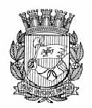 Publicado no D.O.C. São Paulo, 186, Ano 62 Sábado.30 de Setembro de 2017Gabinete do Prefeito, pág. 01PORTARIA 283, DE 29 DE SETEMBRO DE 2017JOÃO DORIA, Prefeito do Município de São Paulo, usandodas atribuições que lhe são conferidas por lei,RESOLVE:I – Alterar a composição do Conselho Municipal de PolíticaUrbana – CMPU, nos termos do Decreto 56.268, de 22 de julhode 2015, para a inclusão dos seguintes membros:Secretaria Municipal de Gestão - SMGTitular: RICARDO LUIS MELLÃOSuplente: CAMILLA MARTINS FERNANDES DE OLIVEIRASecretaria Municipal de Trabalho e Empreendedorismo - SMTETitular: PEDRO HENRIQUE SOMMA CAMPOSII – Cessar, em consequência, a designação dos senhoresTHIAGO FERREIRA DE SOUZA, RICARDO LUIS MELLÃO (na qualidadede suplente) e HELVIO NICOLAU MOISÉS para integraremo referido Conselho.PREFEITURA DO MUNICÍPIO DE SÃO PAULO, aos 29 desetembro de 2017, 464° da fundação de São Paulo.JOÃO DORIA, PrefeitoSecretarias, pág. 01PORTARIA 1675, DE 29 DE SETEMBRO DE 2017JULIO FRANCISCO SEMEGHINI NETO, Secretário do GovernoMunicipal, no uso da competência que lhe foi conferida peloDecreto 53.692, de 8.1.2013,RESOLVE:Exonerar o senhor LUIZ BATISTA DE PAULA, RF 839.060.6,do cargo de Assistente Técnico I, Ref. DAS-09, da Coordenadoriade Desenvolvimento Econômico, da Secretaria Municipal deTrabalho e Empreendedorismo, constante do Anexo I – Tabela“B” do Decreto 50.995/09 (vaga 13523).SECRETARIA DO GOVERNO MUNICIPAL, aos 29 de setembro de 2017.JULIO FRANCISCO SEMEGHINI NETO, Secretário do Governo MunicipalPORTARIA 1676, DE 29 DE SETEMBRO DE 2017JULIO FRANCISCO SEMEGHINI NETO, Secretário do GovernoMunicipal, no uso da competência que lhe foi conferida peloDecreto 53.692, de 8.1.2013,RESOLVE:Exonerar, a pedido, e a partir de 02.10.2017, o senhorJULIO HENRIQUE CANUTO DA SILVA, RF 799.056.1, do cargode Coordenador, Ref. DAS-15, da Coordenadoria de DesenvolvimentoEconômico, da Secretaria Municipal de Trabalho eEmpreendedorismo, constante do Decreto 50.995/09 – AnexoII – Tabela “A”. (vaga 15406).SECRETARIA DO GOVERNO MUNICIPAL, aos 29 de setembro de 2017.JULIO FRANCISCO SEMEGHINI NETO, Secretário do Governo Municipal Secretarias, pág. 03TÍTULO DE NOMEAÇÃO 959, DE 29 DE SETEMBRO DE 2017JULIO FRANCISCO SEMEGHINI NETO, Secretário do GovernoMunicipal, no uso da competência que lhe foi conferida peloDecreto 53.692, de 8.1.2013,RESOLVE:Nomear o senhor FERNANDO EIRAS, RF 815.381.7, paraexercer o cargo de Assistente Técnico I, Ref. DAS-09, da Coordenadoriade Desenvolvimento Econômico, da Secretaria Municipalde Trabalho e Empreendedorismo, constante do AnexoI – Tabela “B” do Decreto 50.995/09 (vaga 13523).SECRETARIA DO GOVERNO MUNICIPAL, aos 29 de setembro de 2017.JULIO FRANCISCO SEMEGHINI NETO, Secretário do Governo MunicipalTRABALHO E EMPREENDEDORISMOGABINETE DA SECRETÁRIASISTEMA MUNICIPAL DE PROCESSOS - SIMPROCDESPACHOS: LISTA 2017-2-181COORDENADORIA DE SEGURANCA ALIMENTAR E NUTRICIONALENDERECO: .PROCESSOS DA UNIDADE SDTE/COSAN/FEIRAS/CE2017-0.011.902-4 ELZA MARIA MARTINSINDEFERIDONAO AUTORIZADO O PEDIDO INICIAL, FACE NAO TEREMSIDO ENCONTRADOS DOCUMENTOS QUE COMPROVEM A OEXERCICIO DA ATIVIDADE DE ARTESAO, NESTE MUNICIPIO,POR PARTE DO(A) INTERESSADO(A)Servidores, pág. 27TRABALHO E EMPREENDEDORISMOGABINETE DA SECRETÁRIAABONO DE PERMANÊNCIADEFIRO o pagamento do abono de permanência, previstono artigo 4º da Lei nº 13.973, de 12 de maio de 2005, nos termosdo Decreto nº 46.860, de 27 de dezembro de 2005, para oservidor abaixo relacionado: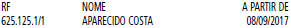 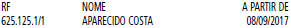 PORTARIA EXPEDIDADESIGNAÇÃO/SUBSTITUIÇÃOPORTARIA N° 123/SMTE/2017O Senhor Chefe de Gabinete da Secretaria Municipal deTrabalho e Empreendedorismo, no uso de suas atribuições legais,designa o Sr. MARCELO MONEGATTO, R.F. 602.056.9/3,Analista em Planejamento e Desenvolvimento Organizacional– nível II – Q9, efetivo, para exercer o cargo de Diretor de DepartamentoTécnico – DAS14, de livre provimento em comissãopelo Prefeito, dentre portadores de diploma de Economista,Administrador ou Contador, do Departamento de Agriculturae Abastecimento, da Coordenadoria de Segurança Alimentar eNutricional, da Secretaria Municipal de Trabalho e Empreendedorismoem substituição a Sra. MARIA APARECIDA BATAIER,R.F. 691.296.6/1, Analista em Planejamento e DesenvolvimentoOrganizacional – nível II – Q7, efetiva, durante o impedimentolegal por férias no período de 27/09/2017 à 11/10/2017.Editais, pág. 43TRABALHO E EMPREENDEDORISMOFUNDAÇÃO PAULISTANA DE EDUCAÇÃO E TECNOLOGIAEDITAL Nº. 001/2018 ETSP - PROF. MAKIGUTIPROCESSO SELETIVO DE ALUNOS PARA INGRESSONOS CURSOS OFERECIDOS PELA ESCOLA TÉCNICA DESAÚDE PÚBLICA “Prof. Makiguti” 01/2018A Fundação Paulistana de Educação, Tecnologia e Cultura– Secretaria Municipal do Trabalho e Empreendedorismo e a EscolaTécnica de Saúde Pública “Prof. Makiguti” de acordo comas disposições da legislação vigente, fazem saber, por meio dopresente Edital, que estarão abertas as inscrições no período de09 de outubro a 07 de novembro de 2017, do Processo Seletivopara os cursos técnicos, conforme Parecer CME 26/04 e ParecerCME 344/13, no uso de suas atribuições legais, baixa as seguintesnormas para o 1° Processo Seletivo 2018.1 – DO PROCESSO SELETIVO1.1. O Processo Seletivo do 1º semestre de 2018, da EscolaTécnica de Saúde Pública “Prof. Makiguti”, será realizado na cidade de São Paulo, com a finalidade de selecionar e classificar os candidatos para ingresso nos seus cursos técnicos, em duas etapas, a saber:1ª EtapaProva Objetiva das Disciplinas:Linguagens, Operações Matemáticas e Ciências da Natureza = Peso 2Realização em 26 de novembro de 2017.2ª EtapaPontuação de Escolaridade:Baseada na escolaridade cursada em escola pública = Peso 1Entrega dos documentos:Via Correio: no período das inscrições de 09/10 a 07/11/2017.Entrega no posto: no período de 23/10 a 07/11/2017.Atenção: Ver item 08 deste Edital.1.1.1. Para participar da segunda etapa – Pontuação deEscolaridade – o(a) candidato(a) interessado(a) deverá entregar,pessoalmente ou por procuração no Posto de Inscrição, ou encaminhar via correio, os documentos discriminados no item 08 deste Edital.1.1.1.1. Para entregar os documentos no Posto de Inscrição,o(a) candidato(a) deverá fazê-lo pessoalmente ou nomearprocurador, no período de 23 de outubro a 05 de novembro de2017, no horário das 13h às 18h, e nos dias 06 a 07 de novembro,no horário das 13h às 20h, apresentando os documentosdiscriminados no item 08 deste edital no posto instalado nas dependências da Escola Técnica de Saúde Pública “Prof. Makiguti”, localizada na Avenida dos Metalúrgicos, nº 1.945, Cidade Tiradentes – São Paulo/ SP.1.1.1.2. Para encaminhar os documentos via correio, o(a)candidato(a) deverá fazê-lo por meio de Sedex ou correspondênciacom aviso de recebimento (AR), EXCLUSIVAMENTE, durante o períododas inscrições, ao Instituto Nosso Rumo, aos cuidados do Departamentode Planejamento de Projetos, localizado à Rua Condede Irajá, 13 – loja 5 – Vila Mariana – São Paulo/ SP, CEP 04119-010,identificando o nome do Processo Seletivo no envelope: ProcessoSeletivo 01/2018 – Escola Técnica de Saúde Pública Prof. Makiguti– Documentos de escolaridade.1.1.2. Não haverá segunda chamada para inscrição ouentrega de documentos, seja qual for o motivo alegado parajustificar o atraso ou a não entrega dos documentos, nem serãoaceitos documentos fora do formato, horários e períodos preestabelecidosnos itens 1.1.1.1. e 1.1.1.2. deste edital.2 – DOS CURSOS TÉCNICOS2.1. Cada candidato(a) concorrerá a uma das vagas dos cursos técnicos indicados na tabela abaixo, na forma do subitem2.1.1. deste edital: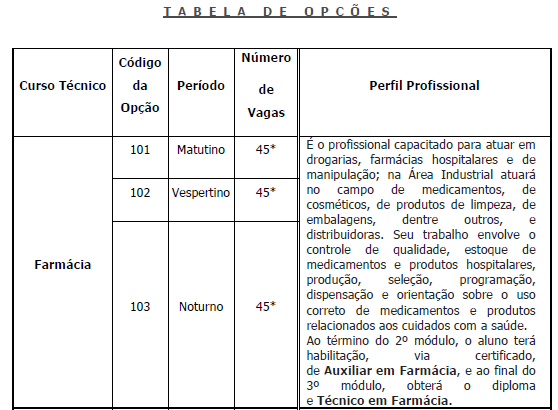 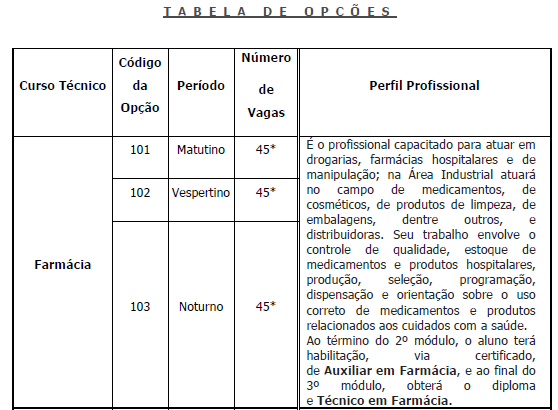 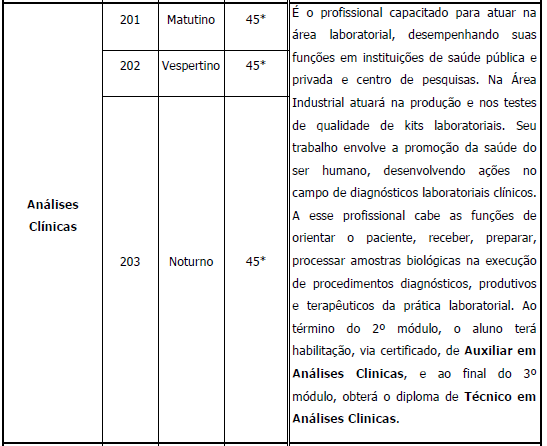 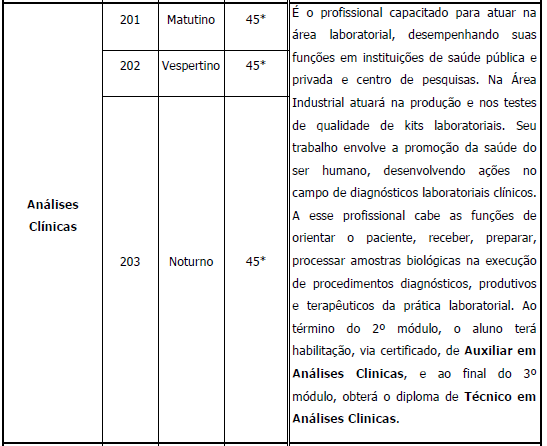 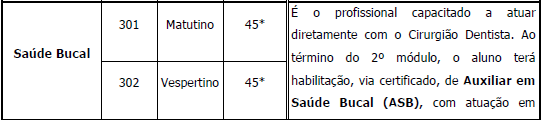 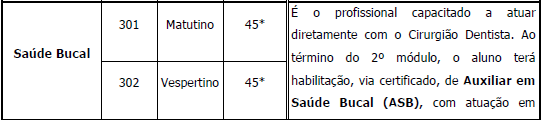 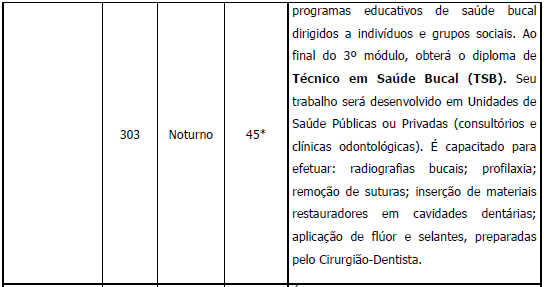 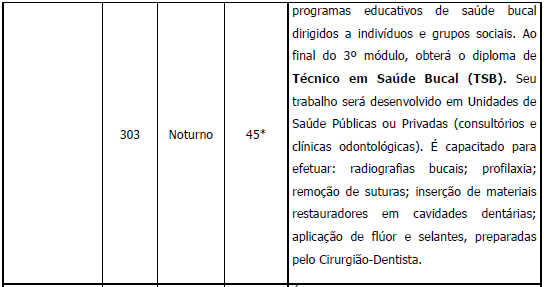 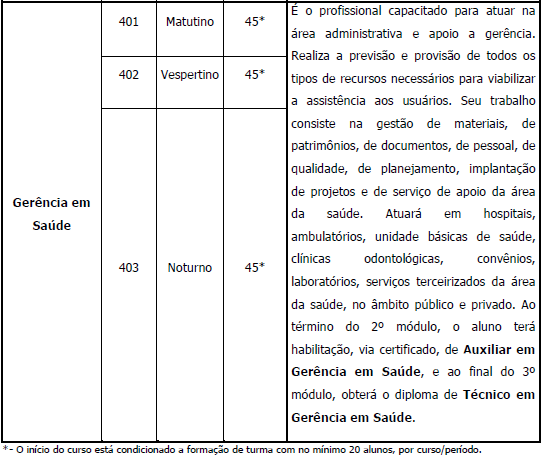 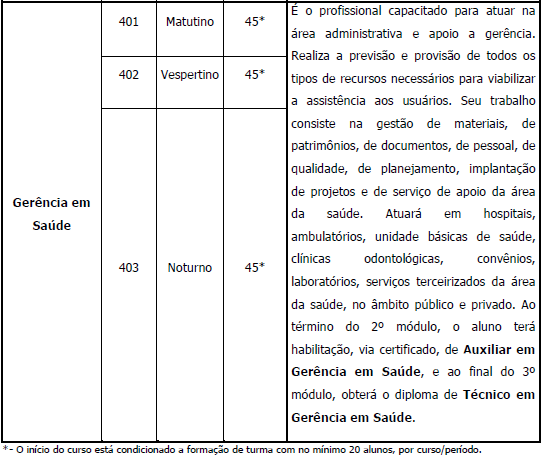 2.1.1. Não havendo o preenchimento mínimo, os alunos serãoremanejados por ordem de classificação para outros cursos ou períodos,desde que tenha vaga disponível nos cursos oferecidos pelaEscola Técnica de Saúde Pública “Prof. Makiguti”.2.1.2. O(a) candidato(a) que não comparecer para a matrículaserá considerado desistente.2.2. O(a) candidato(a) poderá optar por somente um Curso/Período de sua preferência.2.3. Os cursos serão ministrados nas dependências da EscolaTécnica de Saúde Pública “Prof. Makiguti”, localizada na Avenidados Metalúrgicos, 1.945, Cidade Tiradentes – São Paulo/SP.2.4. Os cursos terão a duração de 3 (três) semestres.2.5. O estágio obrigatório para conclusão do curso deveráser realizado fora do horário de aulas e no módulo II e III de cadacurso.2.5.1. O estágio deverá ser cumprido preferencialmente nodecorrer de cada um dos dois módulos. Excepcionalmente, poderáser finalizado, no prazo máximo de dois anos após a conclusão doscursos (Art. 66 §3º REGIMENTO ESCOLAR). Este item é aplicadosomente a alunos maiores de 18 anos.2.5.2. É de responsabilidade do aluno, desde o Módulo I,atualização da Carteira de Vacina junto à UBS, para a realizaçãodos estágios nos módulos II e III (Norma de Convivência da Escola).2.6. Será expedido certificado de qualificação ao concluintedo módulo II, intermediário, com terminalidade, de curso técnico,conforme especificado nos respectivos planos de curso.2.6.1. Será expedido o Diploma de Técnico de Nível Médioao concluinte do curso de educação profissional técnica de nívelmédio que apresentar comprovante de conclusão do ensino médio,tiver cumprido o estágio obrigatório e concluído o projeto interdisciplinarem saúde, referente a cada um dos três módulos do curso.2.6.2. O projeto interdisciplinar em saúde deverá ser cumpridopreferencialmente no decorrer de cada módulo, podendo excepcionalmenteser concluído até o prazo máximo de seis meses após aconclusão do módulo.2.6.3. O projeto interdisciplinar em saúde, deverá ser cumpridoem encontros semanais, fora do horário de aula, orientado peloprofessor e/ou coordenador de curso.3 – DOS REQUISITOS PARA A INSCRIÇÃO3.1. Para inscrever-se no Processo Seletivo, o(a) candidato(a)deverá, obrigatoriamente, estar cursando o terceiro ano do EnsinoMédio ou ter concluído o Ensino Médio (antigo 2º grau) ouequivalente.4 – DAS INSCRIÇÕES4.1. As inscrições poderão ser realizadas:4.1.1. Via Internet, no endereço eletrônico www.nossorumo.org.br, no período de 09 de outubro a 07 de novembro de 2017,iniciando-se no dia 09 de outubro, às 10 horas, e encerrando-se,impreterivelmente, às 20 horas, do dia 07 de novembro de 2017.4.1.2. Pessoalmente ou por procuração, no período de 23 deoutubro a 05 de novembro de 2017, das 13h às 18h, e nos dias06 e 07 de novembro de 2017 das 13h às 20h, somente em diasúteis, no posto de inscrição do Instituto Nosso Rumo, instalado nasdependências da Escola Técnica de Saúde Pública “Prof. Makiguti”,localizada na Avenida dos Metalúrgicos, 1.945, Cidade Tiradentes- São Paulo/SP, onde serão disponibilizados gratuitamente ao(a)candidato(a) ou ao seu procurador:a) os serviços de Internet por intermédio de um atendentepara realização da sua inscrição e emissão do boleto bancário; oub) fornecimento da Ficha de Inscrição para preenchimentomanual.4.1.2.1. Em qualquer das opções para inscrição, apresentadasnas alíneas “a” ou “b”, será fornecido gratuitamente ao interessadoo Boletim Informativo.4.1.2.2. Nos últimos dois dias das inscrições o horário de atendimentono Posto de Inscrições será estendido até às 20h.4.2. Procedimento para as inscrições via Posto de Inscrição:4.2.1. Apresentar documento original de identidade com foto eCadastro de Pessoa Física (CPF).4.2.2. No caso de inscrição por procuração, será exigida a entregado respectivo mandato, acompanhado da cópia autenticadado documento de identidade do(a) candidato(a) e apresentação dodocumento de identidade do procurador.4.2.2.1. Da procuração deverão constar os dados corretos deidentificação do(a) candidato(a) e apresentação do documento deidentidade do procurador.4.2.2.2. A procuração deverá conter o nome de apenas umúnico(a) candidato(a) e ficará retida. O(a) candidato(a) assumirá asconsequências de eventuais erros cometidos por seu procurador aoefetuar a inscrição.4.2.3. Fornecer as informações necessárias, solicitadas pelo(a)atendente do Posto de Inscrição, em relação às quais, sob as penasda lei, assumirá todas as implicações quanto à sua veracidade.4.2.4. O(a) candidato(a) ou seu procurador deverá:a) preencher, obrigatoriamente, a Ficha de Inscrição parapreenchimento manual ou fornecer e conferir as informaçõesnecessárias para a realização da inscrição via Internet no Postode Inscrição;b) optar por um dos Cursos/Períodos disponíveis em conformidadecom o disposto no item 2.1.c) confirmar virtualmente a declaração, segundo a qual, sob aspenas da lei, assumirá conhecer e estar de acordo com as exigênciascontidas no presente Edital;d) preencher e assinar questionário (ANEXO I) informar se:I. os 03 (três) últimos anos do Ensino Médio foram cursadosna rede pública de ensino;II. os 03 (três) últimos anos do Ensino Médio foram cursadosem unidades da rede pública de ensino, localizadas no bairro CidadeTiradentes, na Zona Leste do Município de São Paulo, conformeo Anexo IV;e) O preenchimento do questionário não será utilizado paraa 2ª Etapa – Pontuação de Escolaridade – sob nenhuma hipótese.Para concorrer à pontuação de escolaridade da 2ª Etapa o(a)candidato(a) interessado(a) deverá proceder conforme determinadono item 08 deste Edital.f) Entregar ou enviar, se desejar participar da 2ª Etapa do ProcessoSeletivo, os documentos comprobatórios para participação,conforme disposto no item 8.2. e seus subitens deste Edital.4.2.5. No caso da realização de inscrição via Internet no Postode Inscrição, orientamos a imediata conferência dos dados da inscrição,uma vez que as informações prestadas na ficha de inscriçãosão de inteira responsabilidade do(a) candidato(a) ou seu procurador,mesmo que a inserção dos dados fornecidos seja efetuadapelo atendente do Posto de Inscrição, cabendo à Escola Técnica deSaúde Pública “Prof. Makiguti” e ao Instituto Nosso Rumo o direitode excluir do Processo Seletivo, aquele que prestar informaçõesinverídicas, ainda que constatado posteriormente.4.2.5.1. Após a conferência dos dados da inscrição no boletobancário emitido, efetuar o pagamento do valor de inscrição emqualquer agência bancária, a título de ressarcimento de despesascom material e serviços, que estará disponível após a conclusãodo preenchimento da ficha de solicitação de inscrição on-line, noendereço eletrônico www.nossorumo.org.br no valor de R$ 28,90(vinte e oito reais e noventa centavos), com vencimento para o dia08 de novembro de 2017.4.2.5.2. ATENÇÃO! A inscrição somente estará efetivada, apósrealização do pagamento do valor da inscrição, por meio do boletobancário, dentro do período determinado, cuja data limite parapagamento será dia 08 de novembro de 2017. O boleto bancárioestará disponível para impressão até às 18 horas do dia 08 denovembro de 2017, no site do Instituto Nosso Rumo.4.3. Após data e horário especificados no item 4.1.2., serábloqueado o acesso às inscrições via Internet e estará encerrado oatendimento no Posto de Inscrição.4.4. O Instituto Nosso Rumo e a Fundação Paulistana de Educação,Tecnologia e Cultura não se responsabilizarão por solicitação de inscrição via Internet não-recebida por motivos de ordem técnica dos computadores, falhas de comunicação, congestionamento das linhas de comunicação, bem como outros fatores que impossibilitem a transferência de dados.4.5. A partir das 17h do dia 13 de novembro de 2017, o(a)candidato(a) deverá conferir no endereço eletrônico www.nossorumo.org.br, se os dados da inscrição efetuada pela Internet foramrecebidos e se o valor da inscrição foi pago. Em caso negativo,o(a) candidato(a) deverá entrar em contato com o Instituto NossoRumo, através do telefone (11) 3664-7878, para verificar o ocorrido,nos dias úteis, no horário das 8h30 às 17h30. NÃO SERÃOACEITOS PAGAMENTOS FORA DO PRAZO.4.6. O pagamento do boleto bancário deverá ser efetuado emdinheiro diretamente nas agências bancárias ou pagamento à vistaatravés do banco on-line (internet).4.7. Não será concedida ISENÇÃO do valor de inscrição.4.8. Não haverá restituição parcial ou integral do valor de inscrição.4.9. Não serão aceitas, em hipótese alguma, inscrições porvia postal, por fac-símile, por depósito “por meio de envelope” emcaixa rápido, por transferência entre contas correntes, por agendamento,ou fora do período estabelecido neste Edital.4.10. Efetivada a inscrição, pessoalmente ou via Internet, nãoserão aceitos pedidos para alteração de Curso/Período.4.11. O deferimento da inscrição dependerá do correto preenchimentoda Ficha de Inscrição pelo(a) candidato(a) ou seu procurador.4.12. A apresentação dos documentos e das condições exigidaspara inscrição, no referido Processo Seletivo, será feita porocasião da matrícula, sendo que a não apresentação implicará aanulação de todos os atos praticados pelo(a) candidato(a).4.13. No ato da inscrição, o(a) candidato(a) portador de deficiênciaque necessite de tratamento diferenciado no dia de aplicaçãoda prova, deverá requerê-lo, indicando as condições diferenciadasde que necessita para a realização da prova (prova em Braille,Ampliada ou Ledor, entre outras).4.13.1. A solicitação de condições especiais acompanhada delaudo médico (com CID) que a justifique, deverá ser entregue medianteprotocolo no posto de inscrição, instalado nas dependênciasda Escola Técnica de Saúde Pública “Prof. Makiguti”, localizada naAvenida dos metalúrgicos, nº 1.945, Cidade Tiradentes – São Paulo/SP ou enviada via SEDEX ou com Aviso de Recebimento (AR), atéa data de encerramento das inscrições (07/11/2017), ao InstitutoNosso Rumo, aos cuidados do Departamento de Planejamentode Projetos, localizado à Rua Conde de Irajá, 13 – loja 5 – VilaMariana – São Paulo/ SP, CEP 04119-010, identificando o nome doProcesso Seletivo no envelope: Processo Seletivo 01/2018 – EscolaTécnica de Saúde Pública Prof. Makiguti – Laudo Médico.4.13.2. Os candidatos que não atenderem ao disposto nos itens anteriores não terão as condições especiais atendidas na aplicação da prova.4.14. Em conformidade com o Decreto nº 51.180, de 14 dejaneiro de 2010, o(a) candidato(a) travesti ou transexual poderásolicitar a inclusão e uso do “nome social” para tratamento, medianteo preenchimento de campo específico na ficha de inscrição.4.14.1. Além de preencher o campo específico de nome social, o(a) candidato(a) também deverá formalizar este pedido através da(o) entrega/ envio do requerimento, conforme modelo disponível no Anexo III deste Edital.4.14.1.1. Caso o candidato faça a inscrição no Posto, a declaraçãopreenchida e assinada deverá ser entregue ao(a) atendenteno ato da efetivação da inscrição.4.14.1.2. Caso a inscrição seja feita pela internet, o(a)candidato(a) deverá encaminhar a declaração assinada pelo Correio,via SEDEX ou com Aviso de Recebimento (AR), no período de09 de outubro até 07 de novembro de 2017, ao Instituto NossoRumo, aos cuidados do Departamento de Planejamento de Projetos,localizado à Rua Conde de Irajá, 13 – loja 5 – Vila Mariana– São Paulo/ SP, CEP 04119-010, identificando o nome do ProcessoSeletivo no envelope: Processo Seletivo 01/2018 – Escola Técnicade Saúde Pública Prof. Makiguti – Nome Social.4.14.2. Caso os dispositivos dos subitens 4.14.1.1. ou 4.14.1.2.não sejam cumpridos, o nome social não será considerado, aindaque apontado em campo específico na ficha de inscrição.4.14.3. Em obediência ao § 3º do art.º 3º do Decreto nº51.180/2010, quando da publicação no Diário Oficial da Cidadede São Paulo – DOC, será considerado o nome civil das pessoastravestis e transexuais.4.15. Não serão aceitas as solicitações de inscrição que nãoatenderem rigorosamente ao estabelecido neste Edital.5 – DA PROVA OBJETIVA5.1. A prova do Processo Seletivo será elaborada, aplicada ecorrigida pelo Instituto Nosso Rumo e versará sobre os conteúdosda Base Nacional Comum, até o segundo ano do Ensino Médio,tendo em vista avaliar os conhecimentos do(a) candidato(a), bemcomo a sua capacidade de raciocínio, de pensamento crítico, decompreensão, de análise e de síntese.5.2. O Processo Seletivo constará de uma Prova Objetiva dasdisciplinas de Linguagem, Matemática e Ciências da Natureza, contendo50 (cinquenta) questões objetivas de múltipla escolha, com5 (cinco) alternativas cada, e será composta como indicado abaixo:DISCIPLINA NÚMERO DE QUESTÕESLinguagem 30Matemática 10Ciências da Natureza 105.3. A Prova Objetiva será elaborada de acordo com o programaa seguir relacionado:LINGUAGEMCompreensão e interpretação de textos; Ortografia; Pontuação;Substantivos, Artigos; Adjetivo; sufixo e prefixo; sinônimo e antônimo,Pronomes: classificação, emprego, colocação dos pronomespessoais e de tratamento; Verbos regulares, Concordância nominale verbal, sujeito e predicado. Oração subordinada e coordenada.MATEMÁTICAAs quatro operações fundamentais (soma, multiplicação,divisão e subtração) aplicadas em problemas; Equações do 1º e 2ºGrau; Regra de Três Simples; Sistemas de Medidas: decimal e nãodecimal; cálculos de áreas, volumes e capacidade. Conversão deunidades e interpretação de problemas; Operações: com frações,com potência e/ou com números decimais; Porcentagem; Relações:As relações de “igual”, “maior”, “menor”, “maior ou igual”, “menorou igual” e suas variações.CIÊNCIAS DA NATUREZATerra e Ambiente: Atmosfera, Hidrosfera, Litosfera e Biosfera(composição e localização0; Rochas e Solos; Coleta seletiva delixo; Propriedades das Substâncias: ponto de fusão, ponto deebulição, densidade. Ciclo da água na natureza; Ciclos de vida dosvegetais e animais; os reinos da natureza: Os grandes reinos e suascaracterísticas básicas: monera, protistas, fungos, plantas e animais;Vírus e suas características básicas; Diversidade da vida vegetal:classificação, órgãos e Fotossíntese; Cadeia alimentar; Teorias daevolução; Tipos de células: tecidos, formas e funções. Sistema digestivo– diferentes órgãos e funções. Alimentação saudável; Sistemarespiratório – diferentes órgãos e funções; Sistema cardiovasculare linfático – diferentes órgãos e funções; Sistema locomotor – diferentesórgãos e funções; Sistema sensorial – diferentes órgãose funções; Sistema urinário – diferentes órgãos e funções; Sistemareprodutor – diferentes órgãos e funções.6 – DA APLICAÇÃO DA PROVA OBJETIVA6.1. A Prova Objetiva será realizada na cidade de São Paulo/SP, na data prevista de 26 de novembro de 2017, no período damanhã, em locais e horários a serem comunicados oportunamentepor meio de Edital de Convocação para a Prova Objetiva, que serápublicado no Diário Oficial da Cidade de São Paulo – DOC e disponibilizadona Internet, no endereço www.nossorumo.org.br.6.1.1. É de inteira responsabilidade do(a) candidato(a) ou seurepresentante legal manter seu endereço eletrônico e residencialatualizado, para viabilizar os contatos necessários.6.1.1.1. Em complemento a convocação para a realizaçãodas provas, será enviado comunicado contendo as informaçõesreferentes a realização da prova, via endereço eletrônico ou viamensagem de texto (SMS celular), informado pelo(a) candidato(a)ou seu procurador, no ato da inscrição.6.1.2. O Instituto Nosso Rumo e a Fundação Paulistana deEducação, Tecnologia e Cultura não se responsabilizam pela informaçãoincorreta, ilegível, incompleta, inexistente, inverídica eoutros, bem como motivos de ordem técnica dos computadores,falhas de comunicação, congestionamento das linhas de comunicaçãoe outros fatores que impossibilitem a transferência de dados,que possam ocasionar o não recebimento do comunicado viaendereço eletrônico, via mensagem de texto (SMS/celular).6.1.2.1. É de inteira responsabilidade do(a) candidato(a) acompanhara publicação de todos os atos, Editais e Comunicadosreferentes a este Processo Seletivo, os quais serão divulgadospelos meios indicados no item 6.1, deste Capítulo, devendo, ainda,manter, celular e endereço eletrônico atualizados, até a publicaçãodo Edital de Convocação, que ocorrerá na data prevista de 18 denovembro de 2017, para a realização da Prova Objetiva.6.2. Caso haja inexatidão na informação relativa à opção deCurso/Período, o(a) candidato(a) deverá entrar em contato com oInstituto Nosso Rumo, com antecedência mínima de 2 (dois) diasúteis da data de realização da prova, por meio do telefone (11)3664-7878, nos dias úteis, no horário das 8h30 às 17h30.6.2.1. Só será procedida a alteração de opção de Curso/Período, se for constatado erro na digitação, pelo Instituto NossoRumo, das informações constantes na ficha de inscrição do(a) candidato(a).6.2.2. Caso o erro constatado tenha sido motivado por preenchimentoincorreto por parte do(a) candidato(a) ou seu procurador,não será efetuada a correção, sob hipótese alguma.6.3. O(a) candidato(a) deverá comparecer ao local designadopara a prova, com antecedência mínima de 30 (trinta) minutos, munido de:a) comprovante de inscrição;b) ORIGINAL de um dos documentos de identidade a seguir:Cédula Oficial de Identidade; Carteira e/ou cédula de identidadeexpedida pelo Ministério das Relações Exteriores; Carteira deTrabalho e Previdência Social; Certificado de Reservista; Passaporte;Carteira Nacional de Habilitação (com fotografia, na forma da Lein.º 9.503/97); e Cédulas de Identidade fornecidas por Órgãos ouConselhos de Classe, que por lei federal, valem como documentode identidade (OAB, CRC, CRA, CRQ etc.)c) caneta esferográfica de tinta preta ou azul, fabricada emmaterial transparente.6.3.1. Os documentos apresentados deverão estar emperfeitas condições, de forma a permitir a identificação do(a)candidato(a) com clareza.6.3.2. O comprovante de inscrição não terá validade comodocumento de identidade.6.3.3. Não serão aceitos como documentos de identidade:Certidão de Nascimento, Título Eleitoral, Carteira de Motorista(modelo antigo), Carteira de Estudante, Carteira Funcional semvalor de identidade, nem documentos ilegíveis, não identificáveise/ou danificados.6.3.4. Não serão aceitas cópias de documentos de identidade,ainda que autenticadas.6.4. Não haverá segunda chamada para aplicação da prova,seja qual for o motivo alegado para justificar o atraso ou a ausênciado(a) candidato(a).6.5. No dia da realização da prova, não será permitido ao(à)candidato(a):6.5.1. Entrar ou permanecer no local de exame portandoarmas ou fazer uso destas, ainda que possua licença de uso eporte de arma.6.5.2. Entrar ou permanecer no local de exame com vestimentainadequada, óculos escuros (ainda que de grau), ou dequaisquer acessórios de chapelaria tais como: boné, boina, lenço,chapéu, gorro, echarpes, ou quaisquer outros materiais e acessóriosestranhos à prova.6.5.2.1. Os candidatos que tiverem cabelos compridos deverãocomparecer às provas de cabelos presos.6.5.3. Portar qualquer tipo de equipamento eletrônico contendoagenda eletrônica, bip, gravador, notebook, pager, palmtop,receptor, relógios digitais, relógios com banco de dados, telefonecelular, walkman e/ou equipamentos semelhantes, bem comoprotetores auriculares;6.5.3.1. O(a) candidato(a) que estiver portando equipamentoeletrônico de comunicação deverá desligá-lo, permanecendo nestacondição até a saída do(a) candidato(a) do local de realização daprova.6.5.3.2. Na ocorrência do funcionamento de qualquer tipo deequipamento eletrônico durante a realização das provas, ou aparelhoseletrônicos (agenda eletrônica, bip, calculadora, gravador,notebook, pager, palmtop, receptor, relógios com banco de dados,relógios digitais, telefone celular, walkman, etc) e/ou equipamentossemelhantes, bem como protetores auriculares, o(a) candidato(a)será automaticamente eliminado do Processo Seletivo.6.5.4 O descumprimento das instruções dos subitens 6.5.1,6.5.2, 6.5.3. e seus subitens acima, implicará eliminação do(a)candidato(a), caracterizando-se tentativa de fraude.6.6. O Instituto Nosso Rumo e as escolas nas quais serão realizadasas provas não se responsabilizarão por perdas ou extraviosde objetos ou de equipamentos eletrônicos ocorridos durante arealização das provas, nem por danos neles causados.6.7. Durante a realização da prova, o(a) candidato(a) que quiserir ao banheiro deverá solicitar ao fiscal sua saída da sala e estedesignará um fiscal volante para acompanha-lo no deslocamento,devendo manter-se em silêncio durante o percurso.6.8. Quanto à Prova Objetiva:6.8.1. Na realização da Prova Objetiva, o(a) candidato(a)marcará suas respostas na Folha de Respostas, com caneta esferográficade tinta azul ou preta. A Folha de Respostas é o únicodocumento válido para correção.6.8.1.1. Não serão computadas questões não respondidas,nem questões que contenham mais de uma resposta (mesmo queuma delas esteja correta), emendas ou rasuras, ainda que legível.6.9. Não deverá ser feita nenhuma marca fora do camporeservado às respostas ou assinatura, pois qualquer marca poderáser lida pelas leitoras óticas, prejudicando o desempenho do(a)candidato(a).6.9.1. Ao terminar a prova, o(a) candidato(a) entregará aofiscal a folha de respostas, cedida para a execução da prova;6.9.2. A totalidade do tempo para a realização da Prova Objetivaserá de 3h30min (três horas e trinta minutos).6.9.3. Iniciada a prova, nenhum candidato poderá retirar-se dasala antes de decorrida 1h30 (uma hora e trinta minutos) de seuefetivo início em sala.6.9.4. As Folhas de Respostas dos candidatos serão personalizadas,impossibilitando a substituição.6.9.5. Serão constituídos 4 (quatro) modelos de provas diferentes(tipo A, B, C e D), cada uma com seu gabarito respectivo,todas iguais no parâmetro de possuírem exatamente as mesmasquestões, porém com mudanças na sequência de disposição dasquestões e assuntos. Além disso, numa mesma sala de prova haveráa distribuição dos quatro tipos de modo a deixar candidatoscom provas diferentes posicionados especialmente um ao lado dooutro. Não haverá possibilidade, por parte do candidato, de escolhade seu modelo de prova.6.9.5.1. O candidato além de marcar na folha de respostas omodelo de sua prova conforme o item 6.9.5. destaca, deverá transcrevera frase apresentada na capa de sua Prova, para posteriorverificação grafológica.6.9.5.2. O candidato que não marcar seu tipo de prova oumarcar mais de um tipo, e/ou deixar de transcrever a frase apresentadana capa de sua Prova, terá sua prova anulada.6.10. Será automaticamente excluído do Processo Seletivo o(a)candidato(a) que:a) apresentar-se após o fechamento dos portões;b) apresentar-se fora dos locais pré-determinados;c) não apresentar um dos documentos de identidade exigidono item 6.3, alínea “b”;d) não comparecer à prova, seja qual for o motivo alegado;e) ausentar-se da sala de prova, sem o acompanhamento dofiscal;f) for surpreendido em comunicação com outro(a) candidato(a)ou terceiros, verbalmente, por escrito ou por qualquer outro meiode comunicação, sobre a prova que estiver sendo realizada, ouutilizando-se de livros, anotações, impressos não permitidos oucalculadoras;g) estiver portando, durante a prova, qualquer tipo de equipamentoeletrônico de comunicação;h) lançar mão de meios ilícitos para executar a prova;i) não devolver a Folha de Respostas cedida para a realizaçãoda prova;j) perturbar, de qualquer modo, a ordem dos trabalhos.6.11. Ao terminar sua prova o(a) candidato(a) deverá entregarao fiscal de sala o seu Caderno de Questões e a sua Folha deRespostas.6.11.1. O(a) candidato(a) NÃO poderá levar o Caderno de Questões.6.11.2. Ao terminar a prova, após o tempo mínimo de permanênciaem sala, o(a) candidato(a) deverá retirar-se imediatamentedo estabelecimento de ensino, não podendo permanecer nasdependências deste, bem como NÃO poderá utilizar os banheiros.7 – DO JULGAMENTO DA PROVA OBJETIVA7.1. A Prova Objetiva terá caráter classificatório, será avaliadana escala de 0 (zero) a 100 (cem) pontos e terá peso 2.7.2. Na avaliação da prova, será utilizado o escore bruto.O escore bruto corresponde ao número de acertos que o(a)candidato(a) obtém na prova.7.3. Para se chegar ao total de pontos, o(a) candidato(a)deverá dividir 100 (cem) pelo número de questões da prova emultiplicar pelo número de questões acertadas. A nota será igualao total de pontos obtidos pelo(a) candidato(a) na Prova Objetiva.7.4. Não haverá, em hipótese alguma, vista ou revisão de prova.7.5. Será excluído do Processo Seletivo o(a) candidato(a) ausente.8 – DA PONTUAÇÃO DE ESCOLARIDADE8.1. Concorrerão à pontuação de escolaridade, todos os(as)candidatos(as) aprovados(as) na Prova Objetiva, conforme estabelecidono Capítulo 7, deste Edital, desde que os 03 (três) últimosanos tenham sido cursados na rede pública de ensino e na redepública no bairro Cidade Tiradentes.8.2. Os documentos para avaliação da escolaridade, discriminadosno item 8.8, poderão ser entregues de duas formas:8.2.1. Primeira forma: Entregues pessoalmente ou por procuração,mediante protocolo de entrega, exclusivamente no períodode 23 de outubro a 05 de novembro de 2017, das 13h às 18h, ede 06 a 07 de novembro de 2017, das 13h às 20h, no posto doInstituto Nosso Rumo, instalado nas dependências da Escola Técnicade Saúde Pública “Prof. Makiguti”, localizada na Avenida dosMetalúrgicos, 1.945, Cidade Tiradentes – São Paulo/SP.8.2.1.1. O(a) candidato(a) ou seu procurador, ao entregar adocumentação para avaliação de escolaridade, deverá preencher eassinar a lista de entrega da documentação.8.2.1.2. Os documentos deverão ser entregues em envelopefechado pelo próprio candidato e o conteúdo do envelope não será conferido pelo atendente do Posto de Inscrição, sendo de total responsabilidade do(a) candidato(a) o(s) documento(s) apresentado(s).8.2.1.2.1. O Posto de Inscrição não fornecerá envelopes tampoucoaceitará documentos entregues fora das especificaçõesapontadas no subitem 8.2.1.2. e no item 8.3.8.2.2. Segunda forma: Enviada pelo Correio via SEDEX ou comAviso de Recebimento (AR), no período de 09 de outubro até 07 denovembro de 2017, ao Instituto Nosso Rumo, aos cuidados do Departamentode Planejamento de Projetos, localizado à Rua Condede Irajá, 13 – loja 5 – Vila Mariana – São Paulo/ SP, CEP 04119-010,identificando o nome do Processo Seletivo no envelope: ProcessoSeletivo 01/2018 – Escola Técnica de Saúde Pública Prof. Makiguti– Documento de Escolaridade.8.2.2.1. Valerá como comprovante de envio o número doSedex ou AR, bem como a data de postagem como comprovaçãodo cumprimento do período apontado no item 8.2.2. Serão desprezadosos documentos postados antes ou após o período indicado.8.2.3. São de exclusiva responsabilidade do(a) candidato(a),a apresentação e a comprovação dos documentos de pontuaçãode escolaridade.8.3. Os documentos de Escolaridade deverão ser acondicionadosem: ENVELOPE FECHADO, contendo em sua parte externa, o nome completo do(a) candidato(a), Curso/Período para o qual está concorrendo, o número do documento de identidade e o número de sua inscrição.8.3.1. Documentos originais não deverão ser encaminhados,posto que estes documentos não serão devolvidos em hipótesealguma. Somente a Declaração prevista no subitem 8.3.3.1 deste Capítulo poderá ser entregue em sua via original, mas também não será devolvida.8.3.2. Os documentos deverão ser apresentados em cópiasautenticadas em cartório.8.3.3. Não serão pontuados atestados, somente declaraçõesnos termos dos itens 8.3.3.1 e 8.3.3.2 deste Capítulo, para a comprovaçãoda Pontuação de Escolaridade.8.3.3.1. Aqueles(as) que desejarem concorrer a pontuação deescolaridade deverão entregar/ enviar DECLARAÇÃO (ANEXO I)  evidamentepreenchida pelo estabelecimento de ensino em que está cursando ou que cursou o Ensino Médio, com carimbo e assinatura do Diretor ou do Secretário da Escola, evidenciando, OBRIGATORIAMENTE,que os TRÊS ÚLTIMOS ANOS/ SÉRIES/ MÓDULOS doEnsino Médio foram cursados em escola pública, conforme prevê atabela do item 8.8. deste Capítulo para obter a pontuação.8.3.3.2. No caso do(a) candidato(a) ainda não possuir oHistórico Escolar do Ensino Médio, para obter a pontuação, deveráentregar uma declaração do estabelecimento de ensino em queconcluiu o Ensino Médio, no ORIGINAL, em papel timbrado doestabelecimento de ensino, com carimbo e assinatura do Diretor oudo Secretário da Escola, evidenciando, OBRIGATORIAMENTE, queos TRÊS ÚLTIMOS anos/ séries/ módulos do Ensino Médio foram cursados em escola pública, conforme prevê a tabela do item 8.8, deste Capítulo.8.3.3.3. As informações referentes ao(s) estabelecimento(s) deensino(s) no(s) qual(is) o(a) candidato(a) cursou os TRÊS ÚLTIMOSANOS/ SÉRIES/ MÓDULOS do Ensino Médio, tais como nome(s)e endereço(s) do(s) estabelecimento(s) de ensino(s), carimbo eassinatura do Diretor ou Secretário da Escola são essenciais para aavaliação quanto à pontuação de escolaridade e, sem as referidasinformações, não será concedida a pontuação.8.3.3.4. Na impossibilidade do(a) candidato(a) obter o preenchimentoda DECLARAÇÃO – ANEXO I pela Instituição de Ensino,deverá entregar cópia autenticada do HISTÓRICO ESCOLAR.8.3.3.5. DOCUMENTOS ENTREGUES EM DESACORDO COM ASESPECIFICAÇÕES CONTIDAS NESTE CAPÍTULO (8 – DA PONTUAÇÃODE ESCOLARIDADE) NÃO SERÃO CONSIDERADOS.8.4. A entrega dos documentos para pontuação de escolaridadenão é obrigatória. O(a) candidato(a) que não entregar o documentode pontuação de escolaridade, cursada em escola pública,não será eliminado do Processo Seletivo, permanecendo nesteapenas com a pontuação obtida na Prova Objetiva.8.5. Os documentos entregues ou encaminhados em desacordoao estabelecido no item 8.3 e seus subitens serão desconsiderados.8.6. Não serão aceitas entregas de documentos em data e local diferente ao indicado no item 8.2, deste Capítulo, sob qualquer hipótese.8.7. A pontuação de escolaridade limitar-se-á ao valor máximode 30 (trinta) pontos e terá peso 1.8.8. Serão considerados como documentos válidos para pontuaçãode escolaridade, cursada em escola pública, somente osdiscriminados abaixo: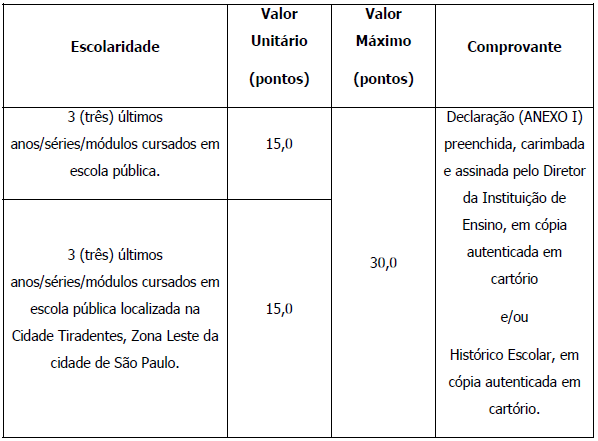 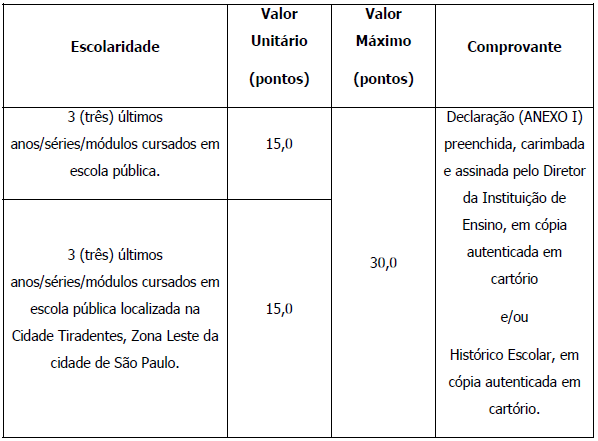 8.8.1. Para receber pontuação referente às escolas do bairroCidade Tiradentes, o(a) candidato(a) deverá ter realizado os 3(três) últimos anos/ séries/ módulos nas escolas apontadas noAnexo IV deste Edital.8.9. Os documentos entregues para pontuação de Escolaridadeservirão apenas para o presente Processo Seletivo enão serão devolvidos em hipótese alguma.9 - DA DIVULGAÇÃO DO RESULTADO DA PROVA OBJETIVAE DA PONTUAÇÃO DE ESCOLARIDADE9.1. O resultado da Prova Objetiva e da pontuação de escolaridadeserá divulgado, em ordem alfabética, por Curso(s)/Período(s), a partir do dia 09 de dezembro de 2017, no DiárioOficial da Cidade de São Paulo – DOC, também estará disponívelna Internet, no endereço www.nossorumo.org.br e, ainda,será afixado nas dependências da Escola Técnica de SaúdePública “Prof. Makiguti”.9.2. Caberá recurso somente da pontuação atribuída àcomprovação da escolaridade, no prazo de 2 (dois) dias úteis,a contar do dia seguinte da publicação oficial.9.2.1. Não caberá recurso da nota da Prova Objetiva.9.3. Para recorrer, o(a) candidato(a) deverá utilizar o endereçoeletrônico www.nossorumo.org.br.9.3.1. Para acessar o link de recurso após acessar o sitewww.nossorumo.org.br o candidato deverá clicar na aba“Concursos em Andamento”, selecionar o Processo Seletivodesejado, clicar em “Recursos”, e por fim clicar no link referenteao recurso desejado. O site solicitará o CPF e senha paraacesso à área do candidato, tendo em vista que a interposiçãodo recurso é individual. Digite o CPF e a senha e clique em“ENTRAR”. Ao finalizar a interposição do recurso o site disponibilizaráum protocolo, cujo número deverá ser anotado pelocandidato para futuras consultas.10 – DA CLASSIFICAÇÃO DOS CANDIDATOS10.1. A nota final dos candidatos aprovados no ProcessoSeletivo será igual ao total de pontos obtidos na Prova Objetiva,acrescida dos pontos atribuídos à pontuação de escolaridade,multiplicados pelos respectivos pesos.10.2. A classificação final dos candidatos será feita separadamente:a) Uma lista dos candidatos classificados por ordem decrescenteda nota final, por Curso/Período, até a 45ª posição.b) Uma segunda lista de classificação dos candidatos remanescentespor ordem decrescente da nota final dos demaiscandidatos, por Curso escolhido.10.3. No caso de igualdade na nota final, dar-se-á preferênciasucessivamente ao(a) candidato(a) que:10.3.1. estiver com idade igual ou superior a 60 (sessenta)anos, até o último dia de inscrição neste ProcessoSeletivo, na forma do disposto no parágrafo único do art. 27,da Lei Federal nº 10.741, de 01 de outubro de 2003 (Estatutodo Idoso);10.3.2. obtiver maior nota na disciplina de Linguagem;10.3.3. obtiver maior nota na disciplina de Matemática;10.3.4. obtiver maior nota na disciplina de Ciências daNatureza;10.3.5. tiver maior idade;10.3.6. tiver menor número de inscrição.10.4. O resultado final e a convocação para a matrículaestarão disponíveis para consulta, a partir do dia 06 de janeirode 2018, no Diário Oficial da Cidade de São Paulo – DOC,também estará disponível na Internet, no endereço www.nossorumo.org.br e, ainda, será afixado nas dependências daEscola Técnica de Saúde Pública “Prof. Makiguti”.11 – DA MATRÍCULA11.1. Os(as) candidatos(as) habilitados(as), conformeCapítulo 7, e classificados(as), de acordo com o Capítulo 10,ambos deste Edital, terão seus nomes divulgados, no ResultadoFinal do Processo Seletivo, na data prevista de 06 dejaneiro de 2018, e os 45 (quarenta e cinco) primeiros candidatosclassificados, em cada Curso/Período, deverão realizar asua matrícula, IMPRETERIVELMENTE, nos dias 10, 11 e 12 dejaneiro de 2018, das 09h00 às 16h00.11.1.1. Em complemento a convocação para a matrícula,será enviado comunicado contendo as informações referentesa matrícula, via endereço eletrônico ou via SMS, informadopelo(a) candidato(a) ou seu procurador, no ato da inscrição.11.1.2. O envio do comunicado indicado no subitem11.1.1. é meramente informativo e não isenta o(a)candidato(a) da sua responsabilidade em acompanhar everificar atentamente o Edital de Resultado Final e demaisinformações relativas ao Processo Seletivo 01/2018.11.2. DAS VAGAS REMANESCENTES11.2.1. Caso ainda existam vagas remanescentes, paramatrícula em qualquer período, em 15 de janeiro de 2018,serão divulgadas, diariamente, listas contendo o número devagas remanescentes, sendo que o preenchimento respeitaráa classificação dos candidatos remanescentes conforme alínea“b” do item 10.2., divulgados no resultado final do processoseletivo. Os candidatos remanescentes devem comparecerno dia SUBSEQUENTE, ou seja, 16 de janeiro de 2018, parapreencherem essas vagas e assim sucessivamente até o preenchimentodas vagas ainda existentes.11.2.1.1. A convocação de que trata o subitem 11.2.1.respeitará rigorosamente a ordem de classificação das vagasremanescentes para os(as) candidatos(as) classificados(as),em cada curso/período, conforme alínea “b” do item 10.2.11.2.1.2. O(a) candidato(a) convocado para realizar amatrícula remanescente dos cursos de Técnico em Farmácia eTécnico de Gerência em Saúde deverão se apresentar das 09às 10 horas, porém a efetivação da matrícula ocorrerá somenteapós às 10 horas, horário em que o portão será fechado enão serão mais admitidos candidatos para matrícula. Duranteesse período de UMA hora, os candidatos aguardarão na escolao início das chamadas para matrícula.11.2.1.3. O(a) candidato(a) convocado para realizar a matrícularemanescente dos cursos de Técnico em Análises Clínicase Técnico em Saúde Bucal deverão se apresentar das 13 às14 horas, porém a efetivação da matrícula ocorrerá somenteapós às 14 horas, horário em que o portão será fechado e nãoserão mais admitidos candidatos para matrícula. Durante esseperíodo de UMA hora, os candidatos aguardarão na escola oinício das chamadas para matrícula.11.2.1.4. Serão chamados os candidatos remanescentespor curso até o limite de vagas existentes no dia e período.11.2.2. Permanecendo vagas remanescentes, mesmo quecumpridos os critérios do item 11.2.1. estas vagas serãooferecidas a partir do dia 17 de Janeiro de 2018, das 9h às10 horas, aos demais candidatos classificados no ProcessoSeletivo, independente da opção de curso e período escolhidosna inscrição.11.2.2.1. Nesta chamada ocorrerão matrículas até quesejam preenchidas todas as vagas existentes.11.2.2.2. Serão divulgadas, diariamente, listas contendoquantidade de vagas em aberto, até o total preenchimentodas vagas remanescentes.11.3. No dia 15 de fevereiro de 2018, a partir das 9 horas,será realizada a 2ª chamada para completar as possíveis vagasainda existentes. Estas vagas serão oferecidas a todos oscandidatos que foram classificados no Processo Seletivo e quenão efetivaram matrícula, respeitando a ordem de classificação,dando início pela lista de primeira chamada, seguido pelalista de remanescentes, conforme resultado final.11.3.1. Os candidatos interessados deverão comparecermunidos de todos os documentos relacionados no item 11.7deste edital, para preencher as possíveis vagas ainda existentes,independente da opção escolhida.11.4. Todas as divulgações e matrículas mencionadasnos itens 11.1 e 11.2, deste Capítulo, serão realizadas nasdependências da Escola Técnica de Saúde Pública “Prof. Makiguti”,localizada na Avenida dos Metalúrgicos, 1.945, CidadeTiradentes – São Paulo/SP.11.5. Será matriculado o(a) candidato(a) que esteja cursandoo terceiro ano do Ensino Médio ou tenha concluído oEnsino Médio (antigo Colegial ou 2º grau) ou equivalente.11.5.1. Verificada, a qualquer tempo, irregularidade naescolaridade e não sendo apresentado comprovante no ato dematrícula, esta não será efetuada.11.6. Não será realizada matrícula com falta de documento.11.7. A matrícula dos(as) candidatos(as) convocados(as)dependerá da apresentação de 2 (duas) fotos 3x4, recentese idênticas, e 1 (uma) cópia simples, acompanhada dos originais,de cada um dos seguintes documentos:\> Certificado de conclusão do Ensino Médio (com publicaçãode lauda ou número de GDAE) ou Declaração que cursao 3º ano do Ensino Médio assinada pelo diretor ou secretárioda escola;\> Cédula de Identidade em 2 (duas) cópias reprográficas(xerox);\> Título de Eleitor e o comprovante da última votação(ano 2016 – 1º turno), caso o(a) candidato(a) seja maior de18 anos;\> Certidão de Nascimento ou Casamento;\> Cadastro de Pessoa Física – CPF;\> Certificado de Reservista ou Atestado de AlistamentoMilitar ou Atestado de Matrícula no CPOR ou NPOR, parabrasileiros maiores de 18 anos (sexo masculino);\> Certificado de Reservista ou Atestado de AlistamentoMilitar ou Atestado de Matrícula no CPOR ou NPOR, constandoDispensa para os brasileiros com idade inferior a 46 anos(sexo masculino).\> Comprovante de endereço em nome do(a) candidato(a),ou responsável legal.11.8. A matrícula deverá ser efetuada pelo(a)candidato(a), por seus pais (no caso de menor de idade) oupor procurador legalmente constituído, com firma reconhecidaem cartório.11.9. O(a) candidato(a) deverá manter atualizado seu endereçoresidencial, junto ao Instituto Nosso Rumo, localizadona Rua Conde de Irajá, 13 – loja 5 – CEP 04119-010 – VilaMariana – São Paulo – Capital, até a divulgação do ResultadoFinal, em 06 de janeiro de 2018 e, após esta data, junto àEscola Técnica de Saúde Pública “Prof. Makiguti”.11.10. O preenchimento das vagas de cada Curso/Períodoserá feito obedecendo-se rigorosamente, a classificação final,até se completar o número de vagas existentes, de acordocom o descrito nos itens 10.1 e 10.2, deste Capítulo.11.11. Para o preenchimento das vagas de um Curso/Período,serão convocados os candidatos habilitados, de acordocom a classificação obtida, até o limite de vagas determinadasem Edital.11.11.1. Se não houver o preenchimento das vagas dentreos(as) candidatos(as) classificados(as), serão convocados osdemais habilitados na lista geral por Curso (reclassificação),conforme prevê o item 10.2, deste Edital.11.12. Somente será aceita uma matrícula por pessoa.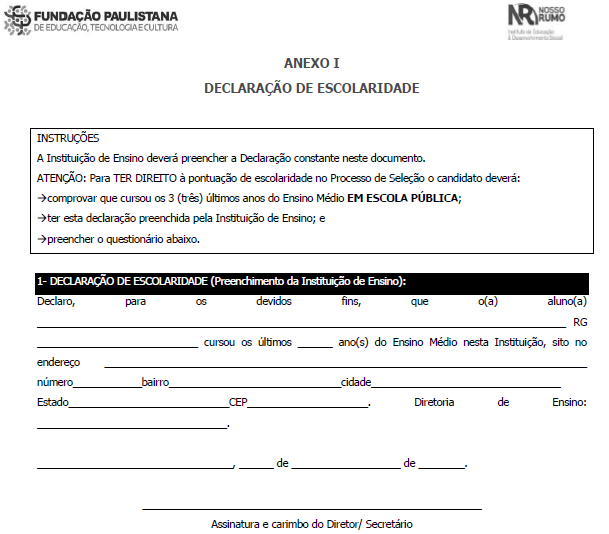 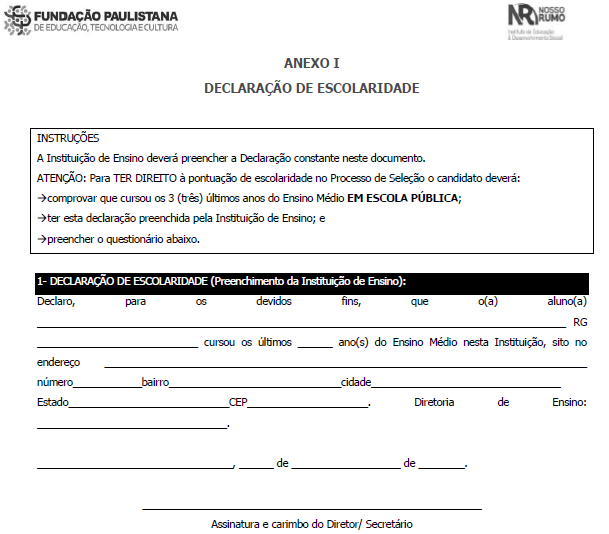 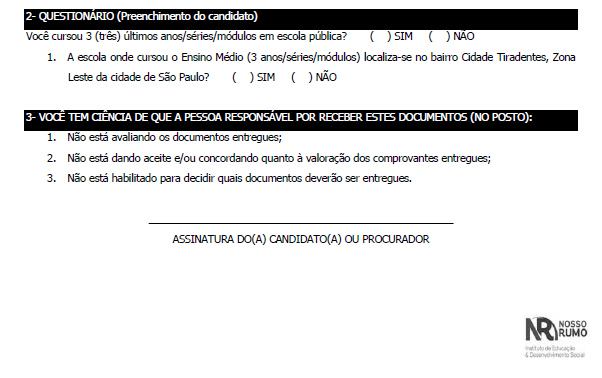 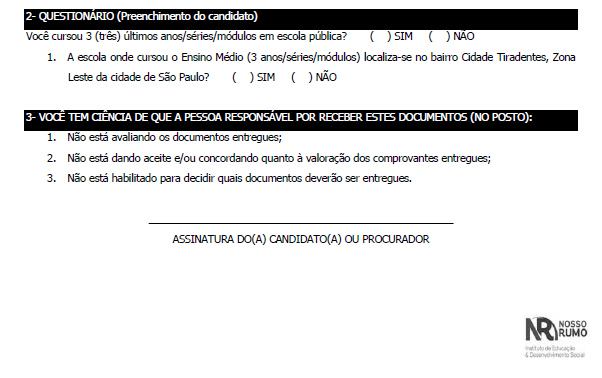 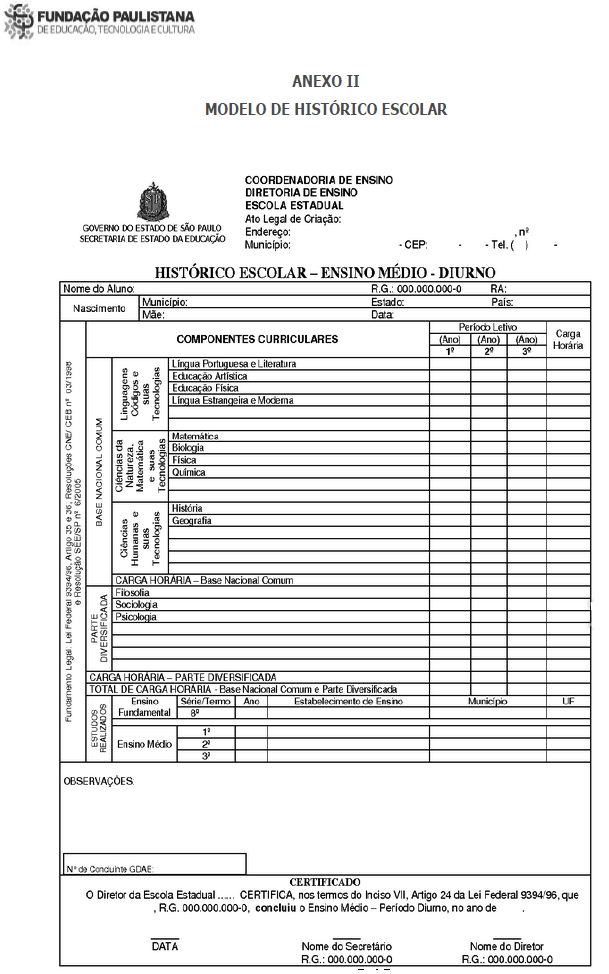 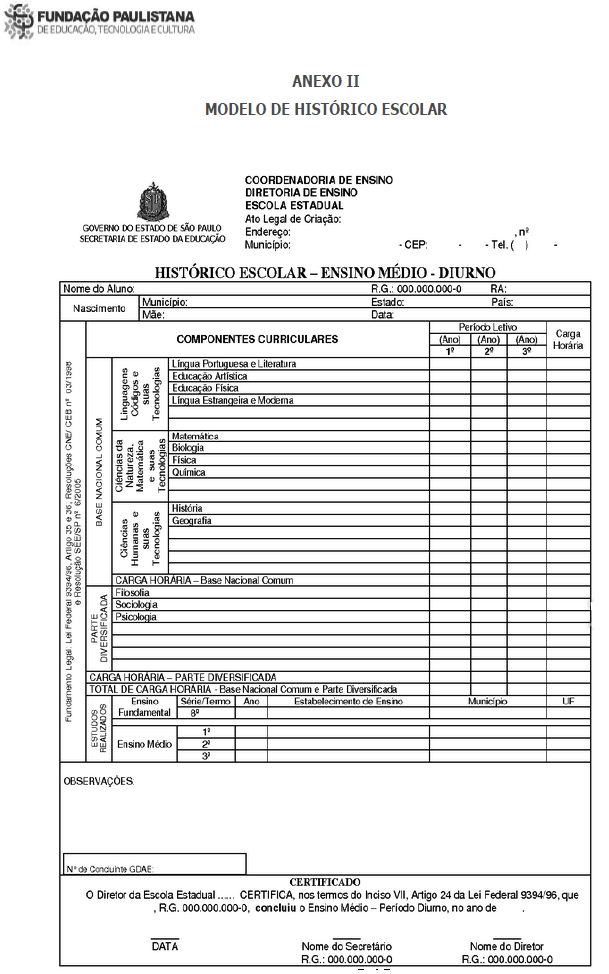 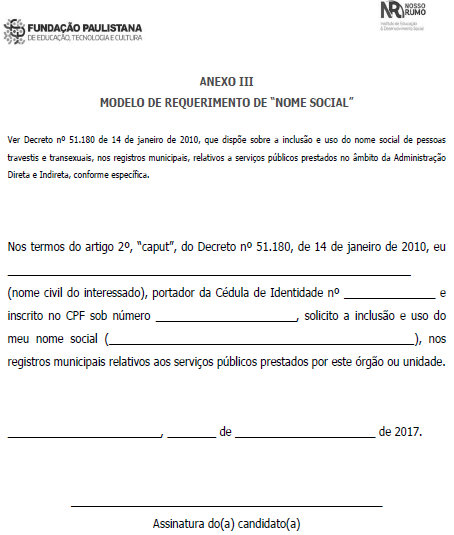 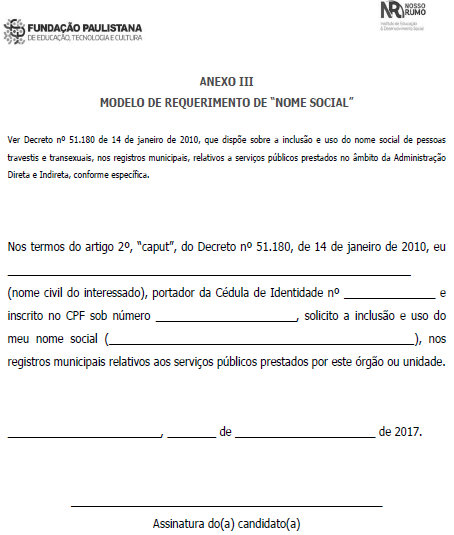 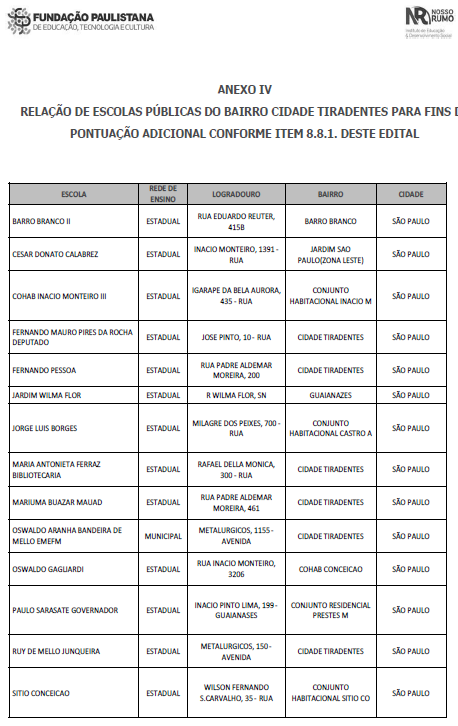 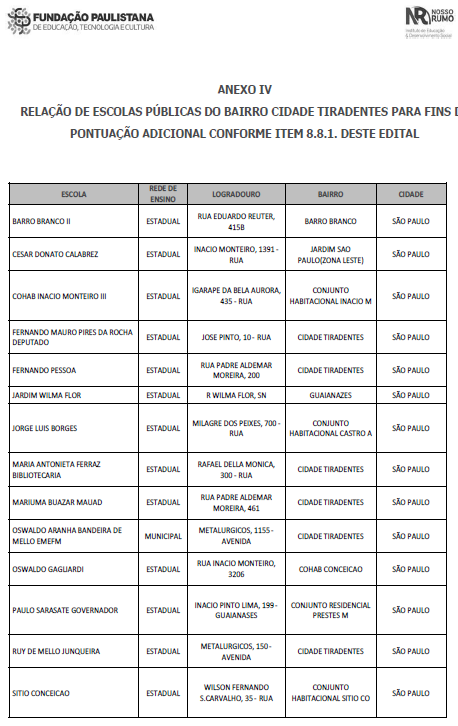 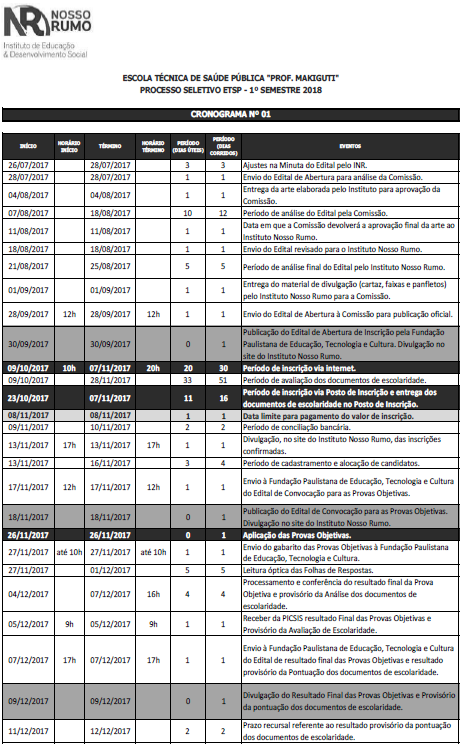 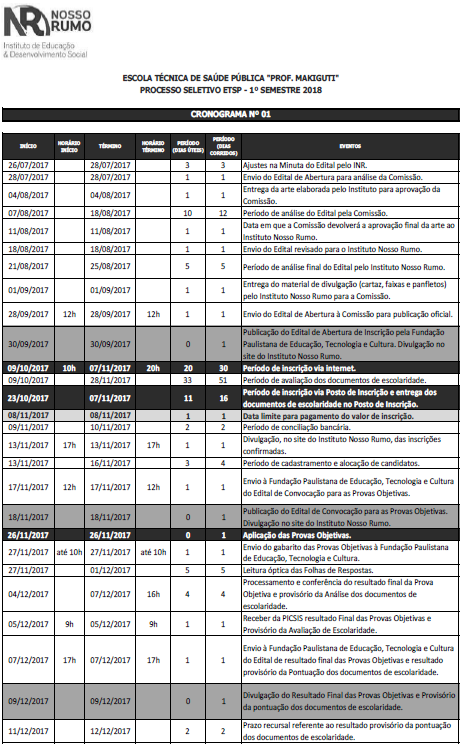 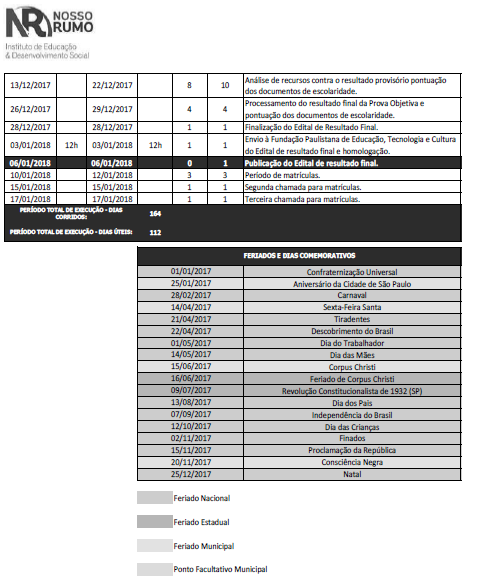 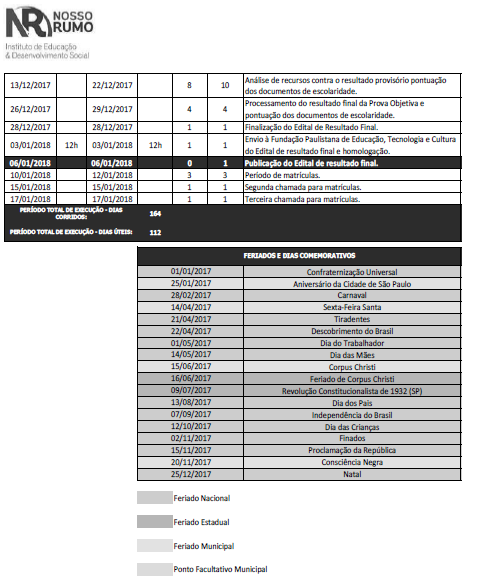 Comissão de Seleção – Edital do PRONATEC nº 02/2017ComunicadoA Comissão de Seleção do Edital do PRONATEC instituídapelo Edital Fundação Paulistana nº 02/2017, publicado em20 de maio de 2017, atesta o resultado final, após a análisede recursos e da análise documental, relativa às funções queespecifica no âmbito dos cursos do PRONATEC, nos termos docapítulo 6 referido edital, conforme segue:ASSISTENTE ADMINISTRATIVOSelecionado:Selma Gomes de Oliveira – 152 pontosCadastro Reserva:Gleice Avelar de Souza Silva – 63 pontosIone Augusta Barros Gomes – 60 pontosPaula Rossi Gonzalez – 49 pontosDaniela de Oliveira Nunes – 48 pontosJuliana César de Carvalho – 37,5 pontosASSISTENTE DE PRODUÇÃO CULTURALSelecionado:Andreia Pacheco Silveira – 41,5 pontosCadastro Reserva:José Roberto de Lima Candido – 28 pontosCíntia Rafaela Beltran Tamião – 27 pontosAmanda Monteiro Turano – 23 pontosDeborah Ramos da Silva – 17 pontosMárcio Masselli Dias Filho – 15 pontosINGLÊS BÁSICOSelecionado:Samuel de Andrade e Silva – 43 pontosCadastro Reserva:Michel Platiny Assis Navarro – 34 pontosRosimeire Marques Firão – 32 pontosAndressa Monteiro da Silva – 24,5 pontosRenato Rezzotti – 24 pontosPriscila de Oliveira Silva – 10,5 pontosESPANHOL BÁSICOSelecionado:Juliana Barbosa Duranzi – 67 pontosCadastro Reserva:Rose Maria das Graças Corrêa de Oliveira – 9,75 pontosMarcia Manoela da Silva Oliveira – 8 pontosINTRODUÇÃO À INTERPRETAÇÃO EM LÍNGUA BRASILEIRADE SINAISSelecionado:Ana Paula Koszt Ventramini – 15 pontosPRODUÇÃO CULTURALSelecionado:Andreia Pacheco Silveira – 41,5 pontosCadastro reserva:José Roberto de Lima Cândido – 27 pontosCintia Rafaela Belthan Tamião – 27 pontosAmanda Monteiro Turano – 23 pontosDeborah Ramos da Silva – 17 pontosGildean Silva Pereira – 15,5 pontosAGRICULTOR ORGÂNICOSelecionado:Marcos Gamberini – 41,5 pontosCadastro Reserva:Jéssica Mitizy de Oliveira Libério – 21,25 pontosJéssica Freitas Araújo – 20 pontosDaniele Custódia Gonçalves das Neves – 13,75 pontosAluízio Lima Noronha Junior – 8,5 pontosHORTICULTOR ORGÂNICOSelecionado:Roberta Rodrigues Meira – 15 pontosCadastro Reserva:Maiara Souza Andrade Pereira – 15 pontosCandidatura IndeferidaMarcia de Mello Saraiva – Falta de documentosLicitações, pág. 70TRABALHO E EMPREENDEDORISMOGABINETE DO SECRETÁRIODESPACHO DO SUPERVISOR GERAL DE SGAF6064.2017/0000525-7SMTE. - Pregão Eletrônico – Comunicação Visual CATe -Central. I – No exercício da competência que me foi atribuídapela Portaria Municipal nº 053/2017/SMTE, à vista das informaçõese documentos contidos no presente processo administrativo,considerando as manifestações da Coordenadoria doTrabalho, da Supervisão de Execução Orçamentária e Financeira,da pesquisa mercadológica e do parecer exarado pela AssessoriaJurídica desta Pasta, cujos fundamentos acolho, nos termosda Lei Municipal nº 13.278/02, nos Decretos do Município nº43.406/2003, 44.279/03, nº 46.662/05, nº 54.102/2013 e nº56.475/2015, Lei Complementar nº 123/2006 alterada pela LeiComplementar nº 147/2014 e nas Leis Federais nº 10.520/02 enº 8.666/93, AUTORIZO a abertura de procedimento licitatório,na modalidade PREGÃO ELETRÔNICO nº 013/SMTE/2017, tipoMenor Preço, objetivando a contratação de empresa especializadana prestação de serviços de produção e instalação decomunicação visual para a nova unidade do Centro de Apoio aoTrabalho e Empreendedorismo - CATe – Unidade Central, comas especificações e condições descritas no Termo de Referência- Anexo I do Edital. II – Ademais, APROVO a minuta de Editalacostada ao Processo Administrativo em epígrafe, observando,ainda, que a despesa onerará a dotação orçamentária seguinte:30.10.11.122.3024.2.100.3.3.90.39.00 deste exercíciofinanceiro. III – Nomeio para atuar como Pregoeiro, o servidorDiego Antônio Cleto, desta Secretaria Municipal de Trabalho eEmpreendedorismo, nos termos da Portaria nº 103/2015-SDTE/GABINETE.Extrato de Edital de LicitaçãoAcha-se aberta na Secretaria Municipal de Trabalho e Empreendedorismo – SMTE da Prefeitura do Município de São Paulo – PMSP, a licitação na modalidade PREGÃO ELETRÔNICO Nº 013/SMTE/2017, Oferta de Compra nº 801007801002017OC00034 tipo MENOR PREÇO, a ser realizada por intermédio do sistema eletrônico de contratações denominado “Bolsa Eletrônica de Compras do Governo doEstado de São Paulo” - BEC, com fundamento nas Leis Federais:nos 10.520/02 e a nº 8.666/93 e suas atualizações, Lei Complementar nº 123/06, alterada pela Lei Complementar 147/2014 e Legislações municipais: Lei nº 13.278/02, Decretos nº 43.406/2003, nº 44.279/03, nº 46.662/2005, nº 54.102/2013 e nº 56.475/2015.Processo A d m i n i s t ra t i v o E l e t r ô n i c o n º6064.2017/0000525-7 - Pregão Eletrônico nº 013/SMTE/2017.OBJETO: Contratação de empresa especializada na prestaçãode serviços de produção e instalação de comunicaçãovisual para a nova unidade do Centro de Apoio ao Trabalho eEmpreendedorismo - CATe – Unidade Central, com as especificaçõese condições descritas no Termo de Referência – Anexo I deste EditalInício da Sessão: 17/10/2017 – Terça-Feira - 09:30 horas.Endereço: Secretaria Municipal de Trabalho e Empreendedorismo,Avenida São João, 473 – 5º andar – CENTRO - CEP.01035-000 – São Paulo SP.O Caderno de Licitação, composto de EDITAL e seus ANEXOS,poderão ser adquiridos na Supervisão Geral de Administraçãoe Finanças da Secretaria Municipal do Desenvolvimento,Trabalho e Empreendedorismo, mediante o recolhimento dopreço público, junto à rede bancária credenciada, conformeo disposto no Decreto Municipal nº 57.548/2017, aos cofrespúblicos, por meio de Guia de Arrecadação, até o último dia útilque anteceder a data designada para a abertura do certame ougratuitamente através dos endereços eletrônicos da Prefeiturado Município de São Paulo – PMSP: http://e-negocioscidadesp.prefeitura.sp.gov.br ou pela Bolsa Eletrônica de Compras doGoverno do Estado de São Paulo www.bec.sp.gov.br, mediantea obtenção de senha de acesso ao sistema e credenciamento deseus representantes.